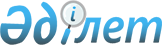 О признании утратившим силу приказа Министра финансов Республики Казахстан от 26 февраля 2015 года № 130 "Об утверждении форм заявлений на регистрацию лиц, имеющих право осуществлять деятельность администратора, снятие с регистрации, внесение изменений в данные зарегистрированного лица, а также форм подтверждения и отказа в регистрации"Приказ Первого заместителя Премьер-Министра Республики Казахстан – Министра финансов Республики Казахстан от 18 июня 2019 года № 591. Зарегистрирован в Министерстве юстиции Республики Казахстан 21 июня 2019 года № 18878
      В соответствии с пунктом 2 статьи 27 Закона Республики Казахстан от 6 апреля 2016 года "О правовых актах" ПРИКАЗЫВАЮ:
      1. Признать утратившим силу приказ Министра финансов Республики Казахстан от 26 февраля 2015 года № 130 "Об утверждении форм заявлений на регистрацию лиц, имеющих право осуществлять деятельность администратора, снятие с регистрации, внесение изменений в данные зарегистрированного лица, а также форм подтверждения и отказа в регистрации" (зарегистрирован в Реестре государственной регистрации нормативных правовых актов под № 10607, опубликован 13 мая 2015 года в информационно-правовой системе "Әділет").
      2. Комитету государственных доходов Министерства финансов Республики Казахстан в установленном законодательством порядке обеспечить:
      1) государственную регистрацию настоящего приказа в Министерстве юстиции Республики Казахстан;
      2) в течение десяти календарных дней со дня государственной регистрации настоящего приказа направление его на казахском и русском языках в Республиканское государственное предприятие на праве хозяйственного ведения "Институт законодательства и правовой информации Республики Казахстан" Министерства юстиции Республики Казахстан для официального опубликования и включения в Эталонный контрольный банк нормативных правовых актов Республики Казахстан;
      3) размещение настоящего приказа на интернет-ресурсе Министерства финансов Республики Казахстан;
      4) в течение десяти рабочих дней после государственной регистрации настоящего приказа в Министерстве юстиции Республики Казахстан представление в Департамент юридической службы Министерства финансов Республики Казахстан сведений об исполнении мероприятий, предусмотренных подпунктами 1), 2) и 3) настоящего пункта.
      3. Настоящий приказ вводится в действие по истечении десяти календарных дней после дня его первого официального опубликования.
					© 2012. РГП на ПХВ «Институт законодательства и правовой информации Республики Казахстан» Министерства юстиции Республики Казахстан
				
      Министр финансов 
Республики Казахстан
